Navodilo za delo – TJA 8, PET 8. 5. 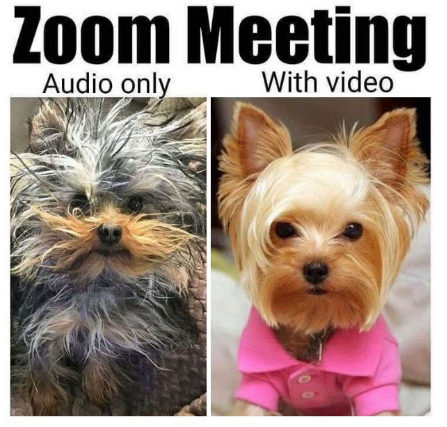 Join Zoom Meeting at 11:00https://us04web.zoom.us/j/72101903468?pwd=S1Y1ZGt5NTQzcVlIZ3RqeUhYWG82Zz09Meeting ID: 721 0190 3468Password  glej mail v ČET 7. 5.Dogovorimo se za potek govornih nastopov. Vprašaj, kar te še zanima.Pri sebi imej zvezek in DZ  gremo na novo snov.Preglej vaje od srede: DZ 104-106/13-16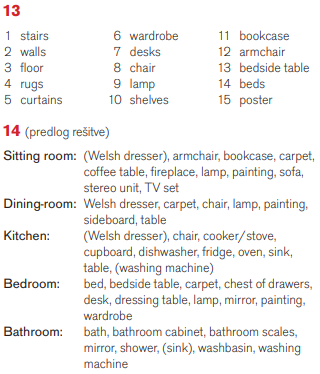 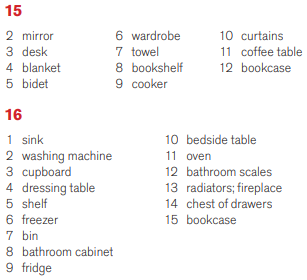 